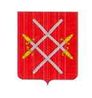 АДМИНИСТРАЦИЯ РУЗСКОГО ГОРОДСКОГО ОКРУГАМОСКОВСКОЙ ОБЛАСТИПОСТАНОВЛЕНИЕ                                               от______________________№_____________Об утверждении Антикоррупционных стандартов деятельности руководителей муниципальных образовательных учреждений Рузского городского округа Московской области и Положения о предотвращении и урегулировании конфликта интересов в отношении руководителей муниципальных образовательных учреждений Рузского городского округа Московской областиВ целях обеспечения единой государственной политики в области противодействия коррупции, в соответствии со статьей 13.3 Федерального закона от 25.12.2008 № 273-ФЗ «О противодействии коррупции», руководствуясь постановлением Правительства Московской области от 14.03 .2019 года № 124/8 «О мерах по предупреждению коррупции в государственных учреждениях Московской области, государственных унитарных предприятиях Московской области, созданных для выполнения задач, поставленных перед центральными исполнительными органами государственной власти Московской области и государственными органами Московской области», а также для повышения эффективности реализации мер по предупреждению коррупции в муниципальных учреждениях Рузского городского округа Московской области, созданных для выполнения задач, поставленных перед органами местного самоуправления Рузского городского округа Московской области, руководствуясь Уставом Рузского городского округа Московской области Администрация Рузского городского округа Московской области постановляет:1. Утвердить Антикоррупционные стандарты деятельности руководителей муниципальных образовательных учреждений Рузского городского округа Московской области (приложение №1) 2. Утвердить Положение о предотвращении и урегулировании конфликта интересов в отношении руководителей муниципальных образовательных учреждений Рузского городского округа Московской области (приложение №2). 3. Опубликовать настоящее постановление в газете «Красное знамя» и разместить на официальном сайте Рузского городского округа Московской области в сети «Интернет».4. Контроль за исполнением настоящего постановления возложить на Заместителя Главы Администрации Рузского городского Московской области округа Волкову Е.С.Глава городского округа                                                               Н.Н.ПархоменкоПриложение №1к постановлению АдминистрацииРузского городского округа Московской областиот ___________ 2020 №______АНТИКОРРУПЦИОННЫЕ СТАНДАРТЫ ДЕЯТЕЛЬНОСТИ РУКОВОДИТЕЛЕЙ МУНИЦИПАЛЬНЫХ ОБРАЗОВАТЕЛЬНЫХ УЧРЕЖДЕНИЙ РУЗСКОГО ГОРОДСКОГО МОСКОВСКОЙ ОБЛАСТИ1. Общие положения1.1. Антикоррупционные стандарты деятельности руководителей муниципальных образовательных учреждений Рузского городского округа Московской области, созданных для выполнения задач, поставленных перед органами местного самоуправления Рузского городского округа Московской области (далее - Антикоррупционные стандарты), представляют собой базовые положения, определяющие основные задачи, принципы и мероприятия, направленные на предупреждение коррупции, в целях обеспечения добросовестной работы муниципальных образовательных учреждений Рузского городского округа Московской области (далее – образовательных учреждение).1.2. Задачами внедрения Антикоррупционных стандартов являются:- повышение открытости и прозрачности деятельности образовательного учреждения;- создание эффективного механизма профилактики коррупционных проявлений, минимизации рисков вовлечения образовательного учреждения и руководителя муниципального образовательного учреждения Рузского городского округа Московской области (далее - руководитель) в коррупционную деятельность;- формирование у руководителя образовательного учреждения негативного отношения к коррупционным проявлениям, а также навыков антикоррупционного поведения;- минимизация имущественного и репутационного ущерба образовательного учреждения путем предотвращения коррупционных действий.2. Должностные лица организации, ответственные за внедрениеАнтикоррупционных стандартов2.1. Реализацию мер, направленных на внедрение Антикоррупционных стандартов, в организации осуществляют руководитель, заместитель руководителя, подразделение, работник, ответственный за профилактику коррупционных нарушений в организации.О фактах воспрепятствования деятельности по внедрению Антикоррупционных стандартов либо нарушения их положений незамедлительно информируется руководитель организации.3. Принципы Антикоррупционных стандартов3.1. Антикоррупционные стандарты основываются на следующих принципах:- законность;- открытость и прозрачность деятельности;- добросовестная конкуренция;- приоритетное применение мер по предупреждению коррупции;- сотрудничество с институтами гражданского общества;- постоянный контроль и мониторинг.4. Мероприятия, направленные на предупреждение коррупции3.1. Реализация мероприятий по предупреждению коррупции в образовательном учреждении осуществляется в соответствии с планом противодействия коррупции (при наличии данного плана, утвержденного в образовательном учреждении).3.2. Мероприятиями, направленными на предупреждение коррупции, являются:3.2.1. Предотвращение, выявление и урегулирование конфликта интересов, стороной которого является руководитель образовательного учреждения.В целях предотвращения, выявления и урегулирования конфликта интересов руководителем образовательного учреждения, а также лицом, претендующим на должность руководителя образовательного учреждения, предоставляется декларация конфликта интересов (Приложение 1 к Антикоррупционным стандартам).Предоставление декларации производится лицом, претендующим на должность руководителя муниципального образовательного учреждения, до приема на работу; руководители образовательных учреждений предоставляют декларацию ежегодно.Декларация предоставляется в Отдел муниципальной службы и кадров правового управления Администрации Рузского городского округаПри наличии в декларации лица, претендующего на должность руководителя муниципального образовательного учреждения, утвердительных ответов для принятия решения данная декларация направляется на рассмотрение в Комиссию по соблюдению требований к служебному поведению муниципальных служащих Администрации Рузского городского округа Московской области и урегулированию конфликта интересов в Администрации Рузского городского округа Московской области (далее - Комиссия) в течение 3 рабочих дней со дня предоставления в отдел муниципальной службы и кадров правового управления. Назначение на должность руководителя муниципального образовательного учреждения производится после решения Комиссии.При наличии в декларации руководителя образовательного учреждения утвердительных ответов для принятия решения данная декларация направляется на рассмотрение в Комиссию.3.2.2. Предотвращение, выявление и урегулирование конфликта интересов, стороной которого являются работники образовательного учреждения.В целях предотвращения, выявления и урегулирования конфликта интересов у работников образовательного учреждения руководитель утверждает перечень должностей работников образовательного учреждения (далее - перечень) (Приложение 2 к Антикоррупционным стандартам), ежегодно заполняющих декларацию конфликта интересов, который подлежит актуализации не реже одного раза в год.В перечень включаются лица, занимающие должности руководителя, заместителя руководителя, главного бухгалтера образовательного учреждения (при наличии), работники контрактной службы (контрактный управляющий) образовательного учреждения (при наличии), а также иные работники образовательного учреждения, осуществляющие исполнение обязанностей, связанных с коррупционными рисками.Копию перечня образовательное учреждение направляет учредителю в течение 5 рабочих дней после утверждения.При наличии в декларации работников образовательного учреждения утвердительных ответов руководитель в течение 3 рабочих дней со дня предоставления организует направление этой информации учредителю.3.2.3. Оценка коррупционных рисков учреждения.Образовательное учреждение не реже 1 раза в год осуществляет оценку коррупционных рисков в соответствии с методическими рекомендациями по проведению оценки коррупционных рисков, возникающих при реализации функций, разработанными Министерством труда и социального развития Российской Федерации, с учетом специфики деятельности учреждения.3.2.4. Предупреждение коррупции при взаимодействии с контрагентами:1) Поддержание деловых (хозяйственных) отношений с контрагентами, которые осуществляют свою деятельность на принципах законности, добросовестной конкуренции, заботятся о собственной репутации, реализуют собственные меры по предупреждению коррупции, участвуют в коллективных антикоррупционных инициативах.2) Предварительная оценка деловой репутации контрагентов учреждения в целях снижения риска ее вовлечения в коррупционную деятельность.3.2.5. Антикоррупционное просвещение работников.Руководитель образовательного учреждения обеспечивает информирование работников о требованиях законодательства о противодействии коррупции, а также обучение работников, ответственных за профилактику коррупционных и иных правонарушений, по образовательным программам в сфере противодействия коррупции.3.2.6. Внутренний контроль и аудит.Осуществление на постоянной основе внутреннего контроля и аудита хозяйственных операций учреждения в соответствии с законодательством Российской Федерации.3.2.7. Взаимодействие с контрольно-надзорными и правоохранительными органами в сфере противодействия коррупции:1) Обо всех случаях совершения коррупционных правонарушений руководитель сообщает в правоохранительные органы и информирует учредителя.2) Руководитель воздерживается от применения санкций в отношении работников, сообщивших в контрольно-надзорные и правоохранительные органы о ставшей им известной в ходе выполнения трудовых функций информации о подготовке к совершению, совершении или совершенном коррупционном правонарушении или преступлении.3) Руководитель оказывает содействие правоохранительным органам в выявлении и расследовании фактов совершения коррупционных правонарушений, а также предпринимает необходимые меры по сохранению и передаче в правоохранительные органы документов и информации, содержащихся в них данных.3.2.8. Руководитель утверждает локальные нормативные акты по предупреждению коррупции в учреждении в соответствии с законодательством, в том числе Антикоррупционные стандарты учреждения, Положение о предотвращении и урегулировании конфликта интересов.3.2.9. Руководитель обеспечивает реализацию перечня должностных обязанностей, направленных на профилактику коррупционных и иных правонарушений в муниципальном учреждении (приложение 3 к Антикоррупционным стандартам) лично или поручая лицу, ответственному за профилактику коррупционных и иных правонарушений в учреждении.4. Антикоррупционные стандарты поведения руководителя4.1. Руководитель должен неукоснительно соблюдать требования законодательства Российской Федерации, законодательства Московской области о противодействии коррупции, а также локальные нормативные акты образовательного учреждения и настоящие Антикоррупционные стандарты.4.2. Руководитель образовательного учреждения:- исполняет должностные обязанности добросовестно и на высоком профессиональном уровне;- исходит из того, что признание, соблюдение и защита прав и свобод человека и гражданина определяют основной смысл и содержание деятельности учреждения;- исключает действия, связанные с влиянием каких-либо личных, имущественных (финансовых) и иных интересов, препятствующих добросовестному исполнению должностных обязанностей;- соблюдает правила делового поведения и общения;- не использует должностное положение в личных целях.4.3. Руководитель контролирует принятие мер по предотвращению и урегулированию конфликта интересов работниками учреждения, включенными в перечень.4.4. В случае обращения к руководителю каких-либо лиц в целях склонения его к совершению коррупционных правонарушений руководитель не позднее 3 рабочих дней со дня обращения уведомляет об этом учредителя. Данное уведомление производится в письменном виде по форме согласно приложению 4 к Антикоррупционным стандартам.4.5. За нарушение требований законодательства Российской Федерации, законодательства Московской области, а также локальных нормативных актов учреждения и настоящих стандартов руководитель образовательного учреждения несет предусмотренную законодательством Российской Федерации ответственность.Приложение №1к Антикоррупционным стандартамдеятельности руководителей муниципальныхобразовательных учреждений Рузского городского округаМосковской областиДЕКЛАРАЦИЯконфликта интересов руководителей муниципальных образовательных учреждений Рузского городского округа Московской области     Я, ________________________________________________________________,                                 (Ф.И.О.)ознакомлен с Антикоррупционными стандартами деятельности руководителей муниципальных образовательных учреждений Рузского городского округа Московской области (далее - учреждение), требования указанных стандартов и Положения о предотвращении и урегулировании конфликта интересов мне понятны.    _______________________                                                                                                                                                                                                                        _________________________           (подпись)                                                                                                                   (Фамилия, инициалы)Трудовая деятельность за последние 10 летНеобходимо внимательно ознакомиться с приведенными ниже вопросами и ответить "Да" или "Нет" на каждый из них.При ответе "Да" на любой из указанных выше вопросов детально изложить подробную информацию для всестороннего рассмотрения и оценки обстоятельств.Настоящим подтверждаю, что указанные выше вопросы мне понятны, данные мною ответы и пояснительная информация являются исчерпывающими и достоверными.    _______________________                               ________________________       (подпись работника)                                             (Фамилия, инициалы)    Декларацию принял: _______________________                                _________________________      (подпись работника)                                         (Фамилия, инициалы)  Решение по декларации от ____________ № ________:Председатель Комиссии по соблюдению требований к служебному поведениюмуниципальных служащих органов местного самоуправленияРузского городского округа Московской области и урегулированию конфликта интересов в Администрации Рузского городского округа Московской области_______________________                                    _______________________            (подпись)                                                           (Фамилия, инициалы)--------------------------------1. Ответ "Да" необязательно означает наличие конфликта интересов, но выявляет вопрос, заслуживающий дальнейшего обсуждения и рассмотрения.2. Супруг(а), родители, дети (в том числе приемные), родные братья и сестры.3. Заполняется должностным лицом, ответственным за профилактику коррупционных и иных правонарушенийПриложение №2к Антикоррупционным стандартамдеятельности руководителей муниципальных образовательных учреждений Рузского городского округаМосковской областиПЕРЕЧЕНЬлиц, занимающих должности руководителя муниципального образовательного учреждения, заместителя руководителя муниципального образовательного учреждения, главного бухгалтера муниципального образовательного учреждения (при наличии), в __________________________________________________________, (наименование образовательного учреждения)Приложение №3к Антикоррупционным стандартамдеятельности руководителей муниципальныхобразовательных учреждений Рузского городского округаМосковской областиПЕРЕЧЕНЬДОЛЖНОСТНЫХ ОБЯЗАННОСТЕЙ, НАПРАВЛЕННЫХ НА ПРОФИЛАКТИКУ КОРРУПЦИОННЫХ И ИНЫХ ПРАВОНАРУШЕНИЙ В МУНИЦИПАЛЬНОМ ОБРАЗОВАТЕЛЬНОМ УЧРЕЖДЕНИИ1. Обеспечивает взаимодействие муниципального образовательного учреждения (далее - учреждение) с правоохранительными органами по вопросам реализации мер, направленных на предупреждение (профилактику) коррупции и на выявление субъектов коррупционных правонарушений в образовательном учреждении.2. Организует разработку и внедрение в практику стандартов и процедур, направленных на обеспечение добросовестной работы образовательного учреждения.3. Организует оказание работникам образовательного учреждения консультативной помощи по вопросам, связанным с применением законодательства Российской Федерации о противодействии коррупции.4. Обеспечивает реализацию работниками образовательного учреждения обязанности уведомлять учредителя, органы прокуратуры Российской Федерации, правоохранительные, следственные органы обо всех случаях обращения к ним каких-либо лиц в целях склонения их к совершению коррупционных правонарушений.5. Организует осуществление правового мониторинга законодательства Российской Федерации, законодательства Московской области в сфере противодействия коррупции с целью актуализации локальных актов учреждения.6. Осуществляет мониторинг эффективности мер по профилактике коррупционных и иных правонарушений.7. Организует разработку плана противодействия коррупции (в случае, если такой план разрабатывается в образовательном учреждении) и подготовку отчетных документов о реализации антикоррупционной политики в образовательном учреждении.8. Организует мероприятия, направленные на предотвращение и урегулирование конфликта интересов в образовательном учреждении.9. Организует осуществление в образовательном учреждении антикоррупционной пропаганды и просвещения.10. Организует разработку мер по снижению коррупционных рисков в образовательном учреждении.11. Вносит предложения по совершенствованию деятельности в сфере профилактики коррупционных и иных правонарушений в образовательном учреждении, а также утверждает проекты локальных нормативных актов образовательного учреждения по профилактике коррупционных и иных правонарушений.12. Осуществляет учет уведомлений о факте обращения в целях склонения работников образовательного учреждения к совершению коррупционных правонарушений, незамедлительно информирует об этом работодателя.13. Незамедлительно информирует учредителя о ставшей известной информации о случаях совершения коррупционных правонарушений работниками образовательного учреждения, контрагентами образовательного учреждения или иными лицами.14. Сообщает учредителю о возможности возникновения либо возникшем у работника образовательного учреждения конфликте интересов.15. Обеспечивает подготовку документов и материалов для учредителя по вопросам привлечения работников образовательного учреждения к ответственности в соответствии с трудовым законодательством Российской Федерации.Приложение №4к Антикоррупционным стандартамдеятельности руководителей муниципальных образовательных учреждений Рузского городского округаМосковской областиУВЕДОМЛЕНИЕо факте обращения в целях склонения руководителя к совершению коррупционных правонарушенийСообщаю, что:1) ____________________________________________________________________  (описание обстоятельств, при которых стало известно о случаях обращения к руководителю в связи с исполнением им трудовых функций каких-либо лиц в целях склонения его к совершению коррупционных правонарушений)____________________________________________________________________________________________________________________________________________;                           (дата, место, время)2)  ___________________________________________________________________(подробные сведения о коррупционных правонарушениях, которые должен был бы совершить руководитель учреждения по просьбе обратившихся лиц)___________________________________________________________________________________________________________________________________________;3) ____________________________________________________________________(все известные сведения о физическом лице, склоняющем к коррупционному правонарушению, юридическом лице, в интересах которого руководителю учреждения предлагается совершить коррупционное правонарушение)____________________________________________________________________________________________________________________________________________;4) ____________________________________________________________________(способ и обстоятельства склонения к коррупционному правонарушению, а также информация об отказе (согласии) руководителя учреждения принять предложение лица о совершении коррупционного правонарушения)___________________________________________________________________________________________________________________________________________.    ______________________                                                         ________________________           (подпись)                                                                                  (инициалы и фамилия)    ______________________            (дата) Регистрация: № __________ от "___" _________ 20__ г.Приложение №2к Постановлению АдминистрацииРузского городского округаМосковской областиот ____________ 2020 № _____Положение о предотвращении и урегулировании конфликта интересов в отношении руководителей муниципальных образовательных учреждений Рузского городского округа Московской области1. Общее положение1.1. Настоящее Положение о предотвращении и урегулировании конфликта интересов в отношении руководителей муниципальных образовательных учреждений Рузского городского округа Московской области ( далее – положение) определяет порядок действий по предотвращению и урегулированию конфликта интересов, который может возникнуть или возник у руководителя муниципального образовательного учреждения Рузского городского округа Московской области (далее-руководитель) в ходе исполнения им должностных обязанностей, связанных с коррупционными рисками.1.2. Настоящее Положение распространяется на руководителя муниципального образовательного учреждения, заместителя руководителя муниципального образовательного учреждения, главного бухгалтера муниципального образовательного учреждения (при наличии).1.3. Прием сведений о возникшем (имеющемся), а также о возможном конфликте интересов и рассмотрение этих сведений возлагается на Управление образования Администрации Рузского городского округа.2. Принципы урегулирования конфликта интересов2.1. Урегулирование конфликта интересов осуществляется на основе следующих принципов:1) обязательность и инициативность раскрытия сведений о возникшем конфликте интересов или о ситуации, влекущей возможность возникновения конфликта интересов;2) индивидуальное рассмотрение каждого случая конфликта интересов и его урегулирование;3) конфиденциальность процесса раскрытия сведений о конфликте интересов и его урегулировании;4) соблюдение баланса интересов органа местного самоуправления Рузского городского округа Московской области и руководителя организации при урегулировании конфликта интересов;5) защита руководителя образовательного учреждения от возможных неблагоприятных последствий в связи с сообщением о конфликте интересов, который своевременно раскрыт руководителем и урегулирован (предотвращен) органом местного самоуправления Рузского городского округа.3. Рассмотрение вопроса о возникшем, а также о возможном возникновении конфликта интересов3.1. В случае возникновения или возможного возникновения у руководителя образовательной организации личной заинтересованности при исполнении трудовых функций, которая приводит или может привести к конфликту интересов, а также, если ему стало известно о совершении коррупционного правонарушения в организации, руководитель образовательной организации подает на имя главы городского округа уведомление (приложение к настоящему Положению).3.2. Принятие, рассмотрение поступившего уведомления осуществляется по поручению начальника Управления образования Администрации Рузского городского округа.3.3. При рассмотрении уведомления обеспечивается всестороннее и объективное изучение изложенных в уведомлении обстоятельств.3.4. По результатам рассмотрения ответственным должностным лицом подготавливается мотивированное заключение.3.5. В мотивированном заключении отражаются выводы по результатам рассмотрения уведомления.3.6. Мотивированное заключение и другие материалы в течение 7 рабочих дней со дня поступления уведомления докладываются начальнику Управления образования Рузского городского округа.3.7. Выводы по результатам рассмотрения уведомления носят рекомендательный характер.3.8. Окончательное решение о способе предотвращения или урегулирования конфликта интересов принимает глава городского округа.3.9. В случае возникновения конфликта интересов (в том числе при поступлении уведомления о возникновении конфликта интересов) Глава Администрации Рузского городского округа Московской области не позднее 3 рабочих дней со дня его выявления уведомляет об этом Главное управление региональной безопасности Московской области.4. Меры по предотвращению или урегулированию конфликта интересов4.1. Для предотвращения или урегулирования конфликта интересов принимаются следующие меры:- ограничение доступа руководителя образовательной организации к информации, которая прямо или косвенно имеет отношение к его личным (частным) интересам;- отстранение (постоянно или временно) руководителя образовательной организации от участия в обсуждении и процессе принятия решений по вопросам, которые прямо или косвенно имеют отношение к его личным (частным) интересам;- пересмотр и изменение трудовых функций руководителя организации;- временное отстранение руководителя организации от должности;- перевод руководителя образовательной организации на должность, предусматривающую выполнение трудовых функций, не связанных с конфликтом интересов;- отказ руководителя образовательной организации от выгоды, явившейся причиной возникновения конфликта интересов;- увольнение руководителя образовательной организации по инициативе работодателя в порядке, установленном трудовым законодательством и иными нормативными правовыми актами, содержащими нормы трудового права.4.2. Глава Администрации Рузского городского округа Московской области в зависимости от конкретного случая применяет иные способы предотвращения или урегулирования конфликта интересов, предусмотренные законодательством Российской Федерации.Приложениек Положению о предотвращении и урегулировании конфликта интересов в отношении руководителей муниципальныхобразовательных учреждений Рузского городского округа Московской областиУВЕДОМЛЕНИЕо возникновении личной заинтересованности при исполнениитрудовых функций, которая приводит или может привестик конфликту интересовСообщаю о возникновении личной заинтересованности при исполнении трудовых функций, которая приводит или может привести к конфликту интересов (нужное подчеркнуть).Обстоятельства, являющиеся основанием возникновения личной заинтересованности: ______________________________________________________.Трудовые функции, на надлежащее исполнение которых влияет или может повлиять личная заинтересованность: _______________________________________________________________________________________________________________.Предлагаемые меры по предотвращению или урегулированию конфликта интересов (заполняется при наличии у работника организации предложений по предотвращению или урегулированию конфликта интересов):________________________________________________________________________________________________________________________________________________________________________________________________________________________.___________________                                                                                                  ______________________       (подпись)                                                                                                                    (фамилия, инициалы)                                                                                                                            «__»__________ 20__ г.Кому:(указывается должность и Ф.И.О.)Главе Администрации Рузского городского округа Московской областиОт кого:(Ф.И.О. работника, заполнившего декларацию конфликта интересов, - далее - декларация)Должность:Наименование учреждения:Дата заполнения:"___" _________ ___ г.ДатаДатаНаименование учрежденияДолжностьАдрес учрежденияначалоокончаниеНаименование учрежденияДолжностьАдрес учреждения№№ВопросыОтветы11Владеете ли Вы или Ваши родственники акциями (долями, паями) в компании, находящейся в деловых отношениях с учреждением либо осуществляющей деятельность в сфере, схожей со сферой деятельности учреждения22Являетесь ли Вы или Ваши родственники членами органов управления, работниками в компании, находящейся в деловых отношениях с учреждением либо осуществляющей деятельность в сфере, схожей со сферой деятельности учреждения33Замещаете ли Вы или Ваши родственники должности в органах государственной власти Московской области и (или) органах местного самоуправления муниципальных образований Московской области (при положительном ответе указать орган и должность)44Работают ли в учреждении Ваши родственники (при положительном ответе указать степень родства, Ф.И.О., должность)55Выполняется ли Вами иная оплачиваемая деятельность в сторонних организациях в сфере, схожей со сферой деятельности учреждения66Участвовали ли Вы от лица учреждения в сделке, в которой Вы имели личную (финансовую) заинтересованность77Если на какой-либо из вопросов Вы ответили "Да", то сообщали ли Вы об этом в письменной форме учредителю либо должностным лицам учреждения, ответственным за профилактику коррупционных и иных правонарушенийКонфликт интересов не был обнаруженЯ не рассматриваю как конфликт интересов ситуацию, которая, по мнению декларировавшего его работника, создает или может создать конфликт с интересами учрежденияРекомендуется изменить должностные обязанности работника (указать, какие обязанности), в том числе путем перевода его на иную должностьРекомендуется временно отстранить работника от должности, которая приводит к возникновению конфликта интересов между его должностными обязанностями и личными интересамиРекомендуется рассмотреть вопрос об увольнении работника по инициативе работодателя за дисциплинарные проступки в соответствии с трудовым законодательством Российской ФедерацииN п/пФИО (если изменяли фамилию, имя или отчество, то укажите их, а также когда, где и по какой причине изменяли)ДолжностьДата и место рожденияМесто жительства/регистрацииИННСНИЛСПаспорт (номер, серия, когда и кем выдан)1Главе Администрации Рузского городского округа Московской областиот _______________________________________________________________________________________                                                (Ф.И.О.) _____________________________________________                              _____________________________________________  (должность, наименование учреждения, телефон)Главе Администрации Рузского городского округа Московской области_______________________________________________от _____________________________________________(Ф.И.О. руководителя учреждения, должность, телефон)                                     _______________________________________________